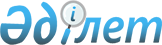 Об утверждении Правил проведения раздельных сходов местного сообщества и количественного состава представителей жителей сел для участия в сходе местного сообщества Октябрьского сельского округа Костанайского района Костанайской области
					
			Утративший силу
			
			
		
					Решение маслихата Костанайского района Костанайской области от 11 марта 2014 года № 186. Зарегистрировано Департаментом юстиции Костанайской области 18 апреля 2014 года № 4605. Утратило силу решением маслихата Костанайского района Костанайской области от 24 марта 2022 года № 145
      Сноска. Утратило силу решением маслихата Костанайского района Костанайской области от 24.03.2022 № 145 (вводится в действие по истечении десяти календарных дней после дня его первого официального опубликования).
      В соответствии с пунктом 6 статьи 39-3 Закона Республики Казахстан от 23 января 2001 года "О местном государственном управлении и самоуправлении в Республике Казахстан" и постановлением Правительства Республики Казахстан от 18 октября 2013 года № 1106 "Об утверждении Типовых правил проведения раздельных сходов местного сообщества" Костанайский районный маслихат РЕШИЛ:
      1. Утвердить прилагаемые Правила проведения раздельных сходов местного сообщества Октябрьского сельского округа Костанайского района Костанайской области.
      2. Утвердить количественный состав представителей жителей сел для участия в сходе местного сообщества Октябрьского сельского округа Костанайского района Костанайской области согласно приложению к настоящему решению.
      3. Настоящее решение вводится в действие по истечении десяти календарных дней после дня его первого официального опубликования. Правила проведения раздельных сходов местного сообщества Октябрьского сельского округа Костанайского района Костанайской области
      1. Общее положение
      1. Настоящие Правила проведения раздельных сходов местного сообщества Октябрьского сельского округа Костанайского района Костанайской области (далее - Октябрьский сельский округ) разработаны в соответствии с пунктом 6 статьи 39-3 Закона Республики Казахстан от 23 января 2001 года "О местном государственном управлении и самоуправлении в Республике Казахстан", постановлением Правительства Республики Казахстан от 18 октября 2013 года № 1106 "Об утверждении Типовых правил проведения раздельных сходов местного сообщества" и устанавливают порядок проведения раздельных сходов местного сообщества жителей сел Октябрьского сельского округа.
      2. Раздельный сход местного сообщества жителей сел (далее - раздельный сход) на территории Октябрьского сельского округа созывается и проводится с целью избрания представителей для участия в сходе местного сообщества.
      2. Порядок проведения раздельных сходов
      3. Раздельный сход созывается акимом Октябрьского сельского округа.
      Проведение раздельного схода допускается при наличии положительного решения акима Костанайского района на проведение схода местного сообщества.
      4. О времени, месте созыва раздельных сходов и обсуждаемых вопросах население местного сообщества оповещается не позднее, чем за десять календарных дней до дня его проведения через средства массовой информации или иными способами.
      5. Проведение раздельного схода в пределах сел Октябрьского сельского округа организуется акимом Октябрьского сельского округа.
      6. Перед открытием раздельного схода проводится регистрация присутствующих жителей сел Октябрьского сельского округа, имеющих право в нем участвовать.
      Сноска. Пункт 6 на казахском языке изложен в новой редакции, текст на русском языке не меняется, решением маслихата Костанайского района Костанайской области от 21.09.2020 № 559 (вводится в действие по истечении десяти календарных дней после дня его первого официального опубликования).


      7. Раздельный сход открывается акимом Октябрьского сельского округа или уполномоченным им лицом.
      Председателем раздельного схода является аким Октябрьского сельского округа или уполномоченное им лицо.
      Для оформления протокола раздельного схода открытым голосованием избирается секретарь.
      8. Кандидатуры представителей жителей сел Октябрьского сельского округа для участия в сходе местного сообщества выдвигаются участниками раздельного схода в соответствии с количественным составом утвержденным Костанайским районным маслихатом.
      Количество представителей жителей сел для участия в сходе местного сообщества определяется на основе принципа равного представительства.
      9. Голосование проводится открытым способом, персонально по каждой кандидатуре. Избранными считаются кандидаты, набравшие наибольшие голоса участников раздельного схода.
      10. На раздельном сходе ведется протокол, который подписывается председателем и секретарем и передается в аппарат акима Октябрьского сельского округа. Количественный состав представителей жителей сел для участия в сходе местного сообщества Октябрьского сельского округа Костанайского района Костанайской области
      Сноска. Приложение – в редакции решения маслихата Костанайского района Костанайской области от 21.09.2020 № 559 (вводится в действие по истечении десяти календарных дней после дня его первого официального опубликования).
					© 2012. РГП на ПХВ «Институт законодательства и правовой информации Республики Казахстан» Министерства юстиции Республики Казахстан
				
Председатель внеочередной сессии
Костанайского районного маслихата
С. Кульбеков
Секретарь Костанайского
районного маслихата
А. Досжанов
СОГЛАСОВАНО
Аким Октябрьского сельского округа
Костанайского района
Костанайской области
_________________ Т. РымбаевУтверждены
решением маслихата
от 11 марта 2014 года № 186Приложение
к решению маслихата
от 11 марта 2014 года № 186
№
Наименование населенного пункта
Количество представителей жителей сел Октябрьского сельского округа Костанайского района Костанайской области (человек)
1
Для жителей села Октябрьское Октябрьского сельского округа Костанайского района Костанайской области
160
2
Для жителей села Лиманное Октябрьского сельского округа Костанайского района Костанайской области
26
3
Для жителей села Молокановка Октябрьского сельского округа Костанайского района Костанайской области
34
4
Для жителей села Нечаевка Октябрьского сельского округа Костанайского района Костанайской области
40
5
Для жителей села Рыбное Октябрьского сельского округа Костанайского района Костанайской области
16
6
Для жителей села Шоккарагай Октябрьского сельского округа Костанайского района Костанайской области
10